Lesson 20: What’s the Story?Let’s write story problems to match equations.Warm-up: How Many Do You See: 10-FramesHow many do you see?
How do you see them?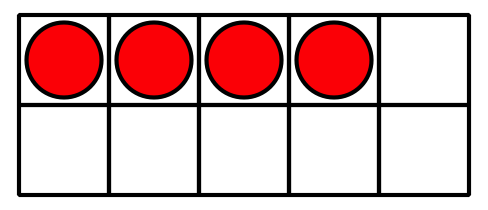 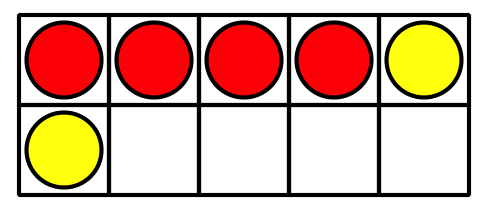 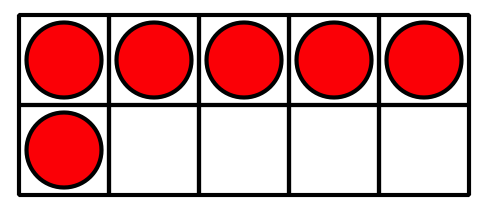 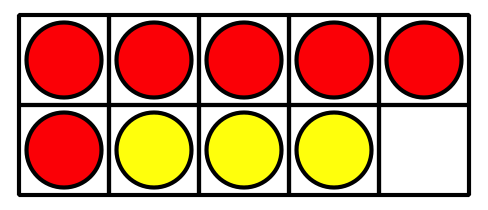 20.1: Write Story ProblemsChoose 2 equations. Write a story problem for each equation.Equation: ________________________________Story Problem:Equation: ________________________________Story Problem:20.2: I've Got the AnswerCircle a number that represents your answer.2345678910Write an equation that includes the number you chose.
Put a box around the number.Equation: ________________________________Write a story problem that matches your equation.Share your story problem with a partner.
Solve your partner’s story problem.Write the equation that matches the story problem.Equation: ________________________________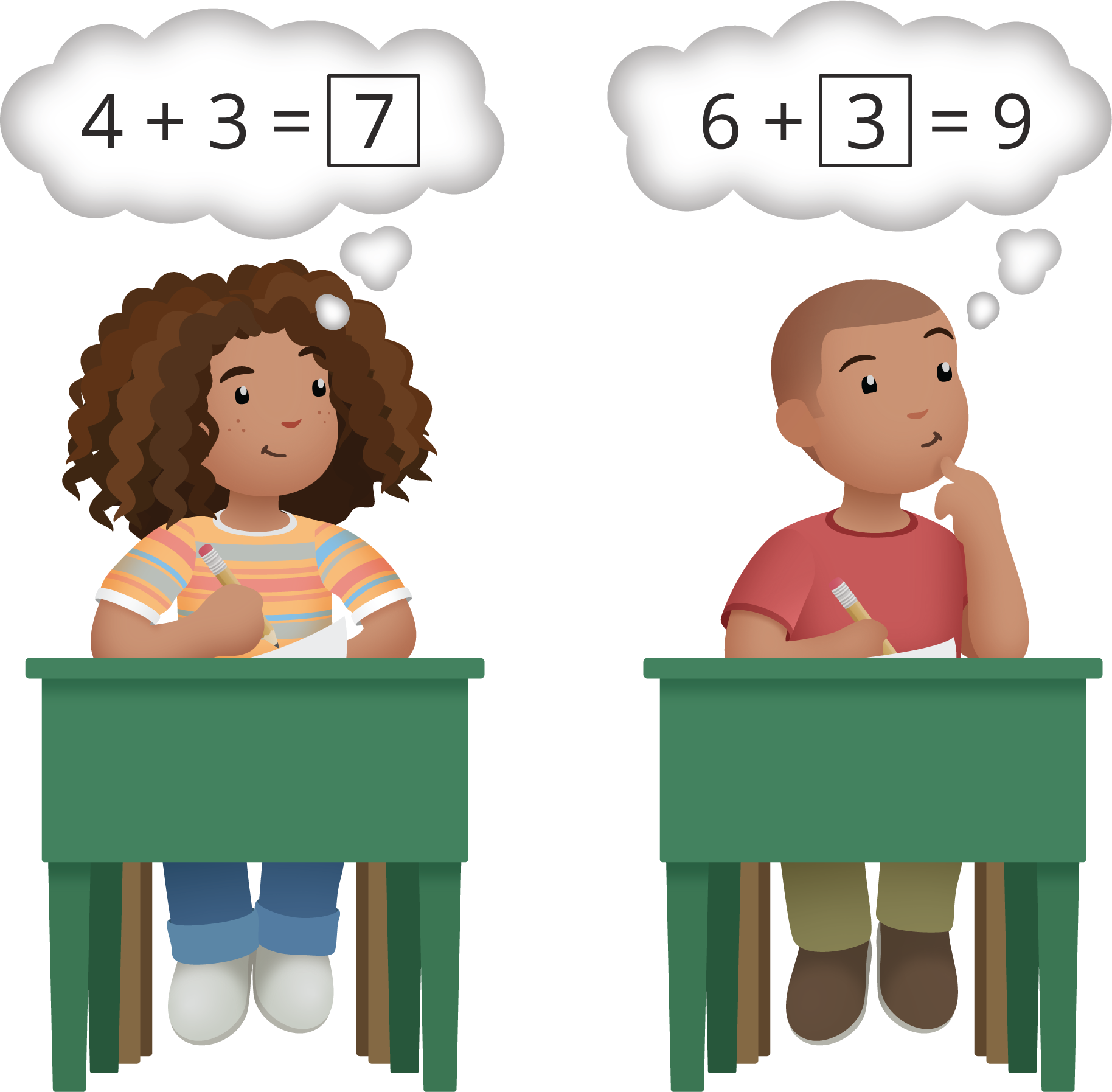 20.3: Centers: Choice TimeChoose a center.Capture Squares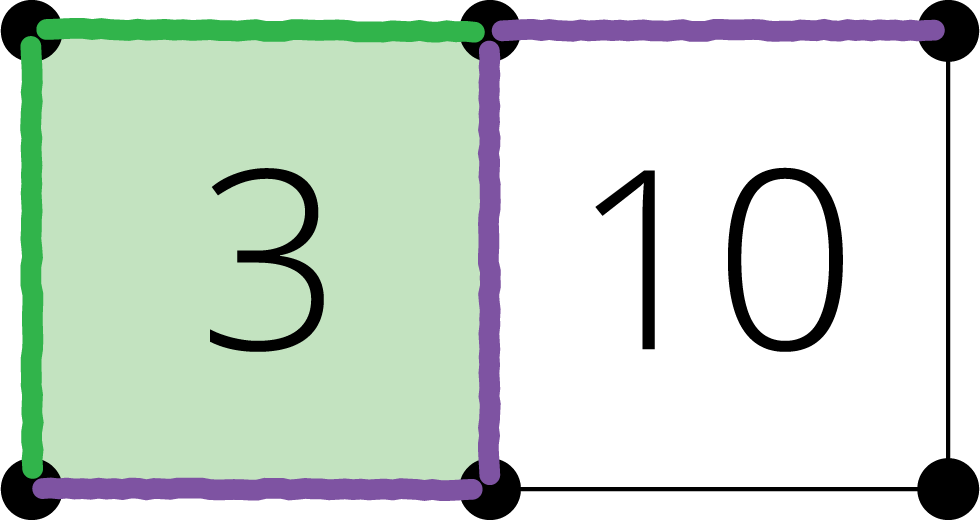 Shake and Spill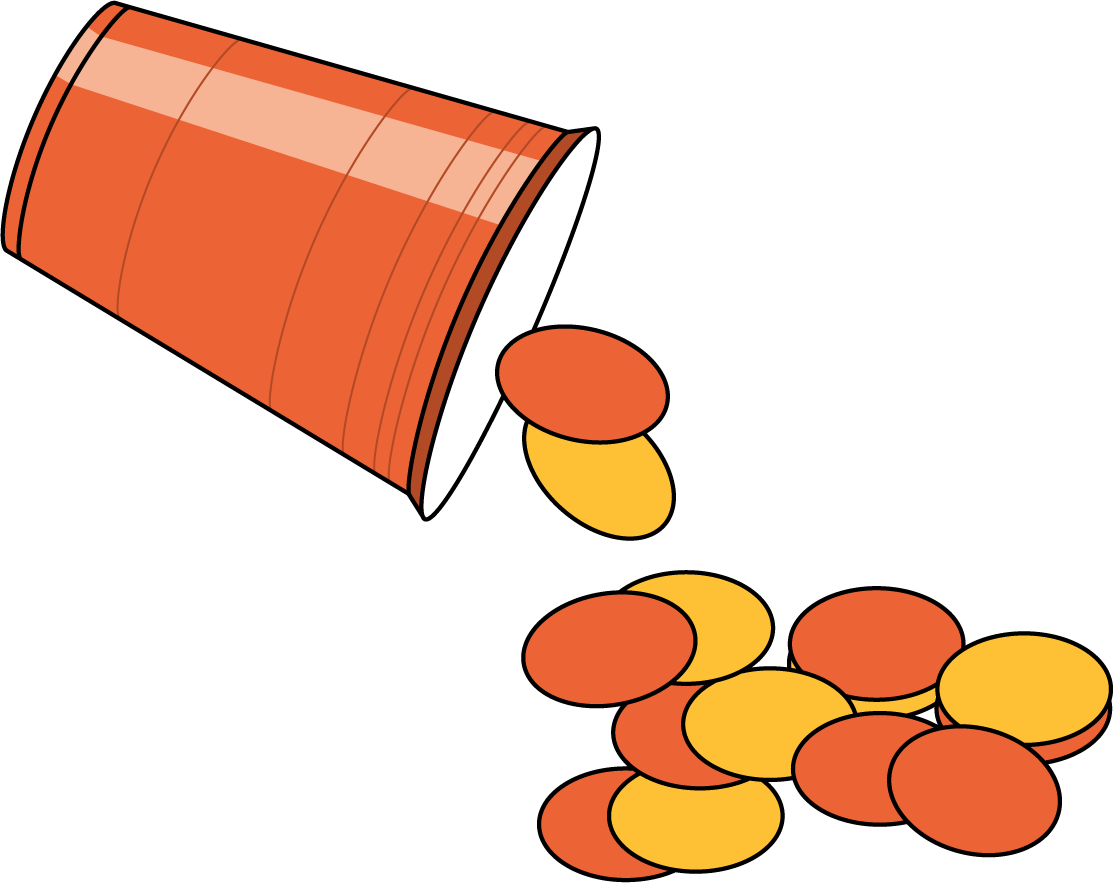 What's Behind My Back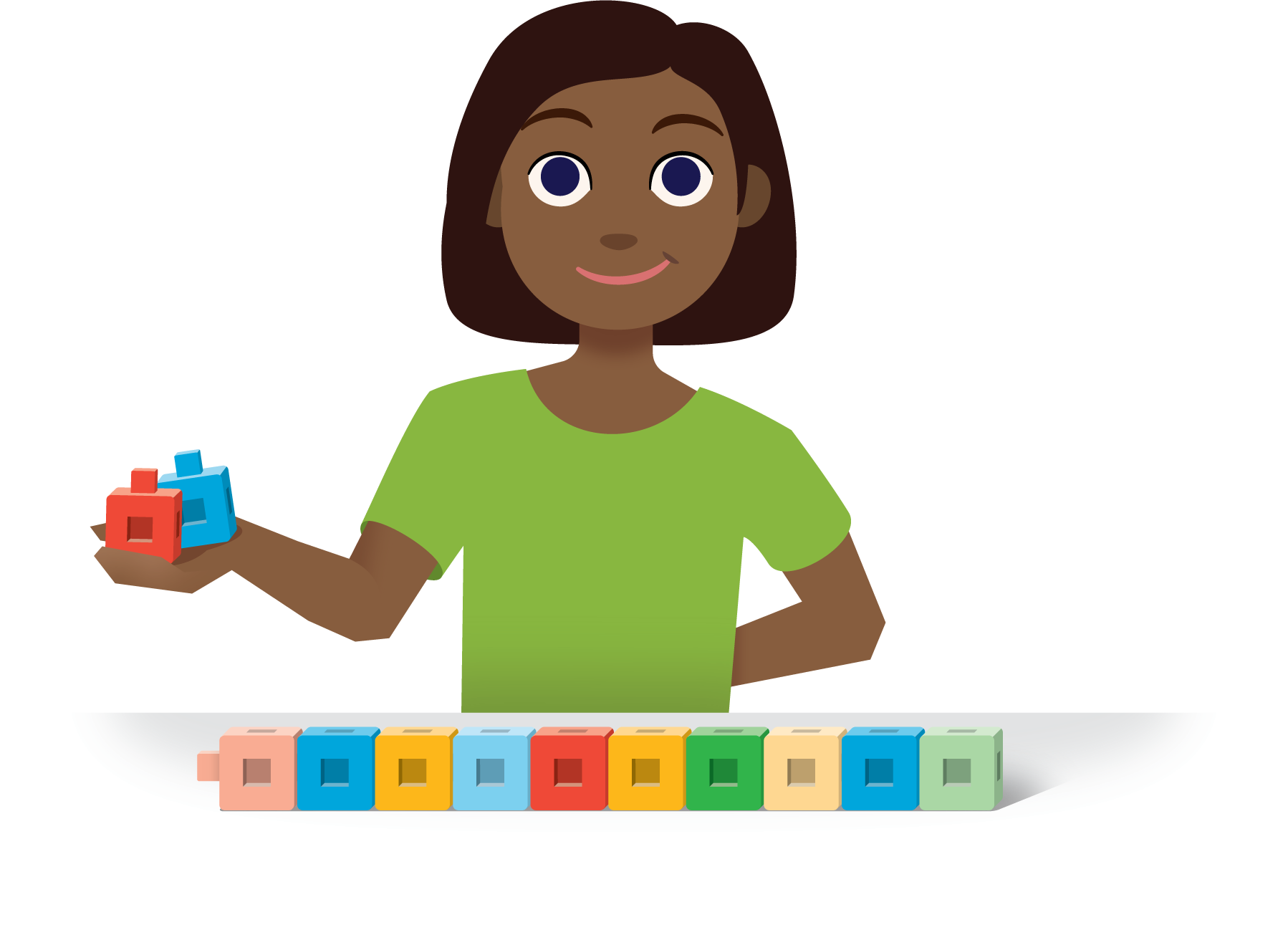 Section SummarySection SummaryWe learned about equations where a number is missing and related them to story problems.Lin has 5 bingo chips on her board.
She also has some chips on the table.
All together she has 9 bingo chips.
How many chips does Lin have on the table?
and
We thought about how addition and subtraction are related by solving story problems using both addition and subtraction.9 students are playing bingo.
3 students are using blue chips to cover their boards.
The other students are using yellow chips.
How many students are using yellow chips?Clare wrote 
Jada wrote 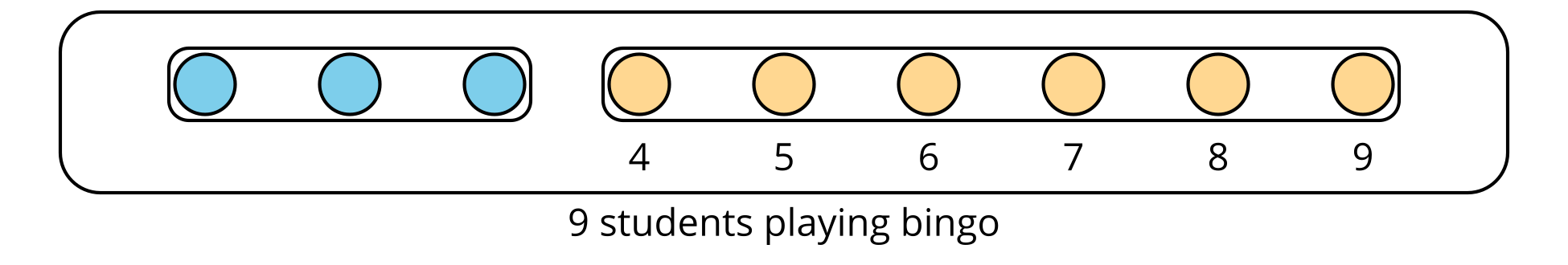 We wrote our own story problems to match equations.Try writing a story to match these equations.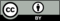 © CC BY 2021 Illustrative Mathematics®